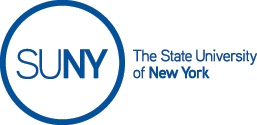 POLICIES AND PROCEDURESAcademic Years 2019-20 and 2020-21Distinguished Faculty RanksDistinguished ProfessorshipDistinguished Service ProfessorshipDistinguished Teaching ProfessorshipDistinguished LibrarianUpdated Deadlines for Submission:2019-2020Friday, September 13, 2019Friday, January 10, 20202020-2021Friday, September 11, 2020 Friday, January 8, 2021NATURE OF THE PROGRAMSCreated by the State University Board of Trustees as a prestigious system-level distinction, the Distinguished Faculty Rank programs recognize and reward SUNY’s finest and most accomplished faculty.  The Distinguished Professorship (DP), Distinguished Service Professorship (DSP), Distinguished Teaching Professorship (DTP), and Distinguished Librarian (DL) designations constitute the highest system tribute conferred upon SUNY faculty.  Distinguished Faculty Rank programs encourage ongoing commitment to excellence, kindle intellectual vibrancy, elevate the standards of instruction and enrich contributions to public service.  They demonstrate the ’s pride and gratitude for the consummate professionalism, the groundbreaking scholarship, the exceptional instruction and the breadth and significance of service contributions of its faculty.  Appointment constitutes a promotion to the ’s highest academic rank, and it is conferred solely by the State University Board of Trustees.  The expectation is that individuals so appointed will receive additional support, consistent with the resources of the campus. In addition, Distinguished Faculty are automatically members of the SUNY Distinguished Academy, which encourages a continuing commitment to high quality instruction, service to our campuses and the State, and strong leadership development for newer faculty.SCOPE OF THESE PROGRAMS The Distinguished Professorship is conferred upon faculty having achieved national or international prominence and a distinguished reputation within the individual’s chosen field through significant contributions to the research and scholarship, or through artistic performance or achievement in the fine and performing arts.The Distinguished Service Professorship is conferred upon faculty having achieved a distinguished reputation for service not only to the campus and the University, but also to the community, the State of New York or even the nation, by sustained effort in the application of intellectual skills drawing from the candidate’s scholarly and research interests.  It is bestowed on faculty in all disciplines and fields of study.The Distinguished Teaching Professorship is conferred upon faculty having achieved a distinguished reputation for commitment to teaching.  Teaching mastery, consistently demonstrated over multiple years at the institution where the Distinguished Professorship is bestowed, at the graduate, undergraduate, or professional levels, must contribute to the discipline and to the University, the State of New York or the nation by the use of innovative pedagogy and the sustained application of intellectual skills drawing from the candidate’s scholarly and research interests.   Distinguished Librarian is conferred upon librarians having achieved a distinguished reputation for significant achievement in the areas of scholarship/research, service/librarianship, or teaching.  Contributions at the University, the State of New York or nation include creating a new information environment by providing access to information, sharing or networking information resources, and fostering information literacy.   REWARDS OF CONFERRALRank SUNY State-operated CampusesThe Distinguished Faculty Rank is a promotion to a prestigious, tenured rank above that of full professor.  Individuals so appointed are at a professional level beyond that which can be attained at the campus level.  SUNY Statutory CollegesIn its first year of participation each SUNY Statutory College must confirm in writing whether its Distinguished designation awards will be an honorific distinction or a change in faculty rank. CampusesIn its first year of participation, each SUNY Community College campus must confirm in writing whether its Distinguished designation awards will be an honorific distinction or a change in faculty rank.Honors and PrivilegesEach new designee will become a member of the SUNY Distinguished Academy and so honored at the annual meeting and banquet. All Distinguished Faculty will be noted on both the State University and the SUNY Research Foundation websites.In addition, the expectation is that individuals so appointed will receive additional recognition and support, consistent with the resources of the campus:Each campus will acknowledge and honor new Distinguished Faculty at their convocation and/or graduation.Because it is the University’s highest academic rank, Distinguished Faculty will march first in all academic processions.The campus catalogue will list Distinguished Librarians, Distinguished Professors, Distinguished Service Professors, and Distinguished Teaching Professors separately at the head of the faculty list.  Such persons will also be placed in the faculty list and their Distinguished rank will be indicated.If possible, photos/bios of all campus Distinguished Faculty will be displayed prominently on campus.Consistent with campus policy, all Distinguished Faculty will be accorded Emeritus status upon retirement. Salary SUNY State-operated CampusesAppointment is a promotion that carries tenure in rank, if it has not already been attained, and a salary increase of up to $5,000, in addition to any negotiated general salary increase.  Such increases will be funded from the campus budget through the normal process for funding promotions.  The increase is built into the salary base of the appointee, and it must be included in campus budgets of ensuing years.  SUNY Statutory CollegesIf a SUNY Statutory College award is a change in faculty rank, the statement above, under “State-operated Campuses,” applies.  If it is an honorific distinction, the Statutory College will decide if there is a monetary sum associated with the award. SUNY Community College CampusesIf a  award is a change in faculty rank, the statement above, under “State-operated Campuses,” applies.  If it is an honorific distinction, the Community College will decide if there is a monetary sum associated with the award. Other Commemorative Honor – The Distinguished Faculty medallion, specifically commissioned to commemorate this distinction, is awarded to each newly promoted faculty member who obtains the Distinguished Rank at the Distinguished Academy dinner.DISTINGUISHED FACULTY OBLIGATIONS AND RESPONSIBILITIESAppointment to Distinguished designation carries with it an extraordinary responsibility.  As members of the SUNY Distinguished Academy those holding Distinguished rank will be expected to:Offer lectures and seminars for students and scholars on other campuses of the University, and they may consider undertaking other activities requested of them, consistent with their areas of expertise. They may also be asked, by the Chancellor or a member of the Chancellor's staff, or by a campus President, to promote academic excellence within the State University. Function as role models and devote appropriate service to University-wide activities, both ceremonial and professional, on campuses other than their own when requested to do so by the Chancellor. Devote time to curricular reform and to the improvement of instruction both on their home campus and to the University as a whole. Such service may come at the request of the Chancellor or a member of the Chancellor's staff, or a campus President. Participate in SUNY’s Distinguished Academy.CAMPUS PARTICIPATION  SUNY State-operated CampusesAll State-operated campuses may nominate faculty.  SUNY Statutory CollegesAll SUNY Statutory Colleges may nominate faculty.  In a Statutory College’s first year of participation, the Unit Head and the campus Provost will have signed a letter indicating its willingness to participate.  The letter must also state their college’s intention to designate these Professorships as either an honorific distinction or a change in faculty rank.  Please address this letter to the State University Provost, State University Plaza, 353 Broadway, Room S525, Albany, New York 12246-2915.SUNY Community College CampusesAll  campuses may nominate faculty.  In a SUNY Community College’s first year of participation, its Board of Trustees and President will have signed a letter indicating its willingness to participate.  The letter must also state their college’s intention to designate these Professorships as either an honorific distinction or a change in faculty rank.  Please address this letter to the State University Provost, State University Plaza, 353 Broadway, Room S525, Albany, New York 12246-2915.NUMBER OF NOMINATIONS Eligibility is limited to faculty having attained the rank of full professor.  There is no limit as to the number of campus nominations for Distinguished Professor or Distinguished Librarian.  For DTP and DSP, however, campuses may make nominations only on a ratio to full-time, full professorial lines indicated for the campus during the previous fall.  Campuses having 124 or fewer full-time, full professors shall receive one nomination allocation annually.  Campuses with 125 or more full-time, full professors shall receive two nomination allocations annually.  The number of nominations allocated to each campus for the DTP and DSP shall accompany the annual program announcement.General Restrictions on EligibilityThe following are special conditions, applicable to all programs that limit eligibility:Faculty holding Distinguished Faculty Rank – Distinguished Professor, Distinguished Service Professor, Distinguished Teaching Professor, and – may not be nominated for another Distinguished Faculty Rank designation;Faculty holding qualified academic appointments (as defined in Board of Trustees policies: individuals holding titles of academic rank that are preceded by the designation …“visiting” or other similar designations) may not be nominated; Faculty holding a concurrent administrative appointment above the level of department chair for which they receive extra compensation are ineligible for the DSP;Faculty who have retired or faculty serving in part-time capacities are ineligible; and Posthumous nominations are not permissible.PROGRAM-SPECIFIC ELIGIBILITY AND SELECTION CRITERIADistinguished Professorship – DPAcademic Rank – Candidates must have attained the rank of full Professor.  Length of Service – Candidates must have held the rank of full Professor for at least five years and must have at least one year of full-time service at the nominating institution.  Criteria for Selection –To be nominated for the Distinguished Professorship: The person's work must be of such a character that the individual’s presence will elevate the standards of scholarship of colleagues both within and beyond the individual’s respective academic field.The individual must have achieved national or international prominence and a distinguished reputation within the individual’s chosen field through significant contributions to the research literature or through artistic performance or the creative arts, beyond that which is expected for a full professor.The individual must have obtained national or international awards that provide evidence of distinguished research, scholarship, or other creative activity.Individuals who are also inventors should have achieved prominence as assessed by the extent their discoveries have had measurable benefit to society.Distinguished Service Professorship – DSPAcademic Rank – Candidates must have attained the rank of full Professor.  Length of Service – Candidates must have held the rank of full Professor for at least five years and must have at least three years of full-time service at the nominating institution.  Criteria for Selection – A candidate for Distinguished Service Professor must demonstrate substantial distinguished service both:A.	At the local campus level and/or local community or regional level; andB.	At the state and/or national- and/or international level.Distinguished service must exceed the service generally considered to be part of a candidate’s basic professional work (professional committees, etc.) and should include service that exceeds that for which professors are normally compensated. Thus, faculty with a concurrent administrative appointment – above the level of department chair/director or equivalent – for which they receive extra compensation are ineligible.  Furthermore, it is not appropriate to build a nomination dossier of a former administrator based upon service while in an administrative appointment.  Distinguished service must extend over multiple years and involve the application of intellectual skills drawing from the candidate’s scholarly and research interests to issues of public concern, and may include, but not be solely based upon, exceptional leadership in local and system-wide faculty governance.Distinguished Teaching Professorship – DTPAcademic Rank – Candidates must have attained the rank of full Professor.  Length of Service – Candidates must have held the rank of full Professor for at least five years and must have at least three years of full-time service at the nominating institution.    Nominations must be drawn from faculty members who have regularly carried a full-time teaching load, both in terms of the number of semester hours taught and the number of students served, as defined by the campus for full-time faculty.  The definition of a full-time teaching load varies from campus to campus, but each campus should be satisfied that there could be no question that its nominee meets this criterion. Department chairs/directors or equivalent may be nominated for the Distinguished Teaching Professorship contingent upon the individual carrying the campus-defined full-time teaching load for all persons performing such administrative responsibilities (e.g., if a campus defines 15 hours as a full-time teaching load for full-time faculty and 12 hours as a full-time teaching load for department chairs, then an individual serving as a department chair teaching the 12 hours and meeting the other eligibility requirements would be eligible for nomination).  Administrators with less than a campus-defined teaching load (e.g., dean, associate dean) are ineligible. Criteria for Selection – The primary criterion for appointment to the rank is skill in teaching, with evidence that the nominee’s work has elevated the standards of colleagues at their institution or the field in general. Consideration shall also be given to mastery of subject matter, sound scholarship of teaching or distributing knowledge, service to the University and the broader community, and to continuing growth.  The following criteria are to be used in the selection of persons to be nominated for the Distinguished Teaching Professorship:□ Teaching Techniques and Representative Materials – There must be positive evidence that the candidate performs superbly in the classroom.  The nominee must maintain a flexible instructional policy that adapts readily to student needs, interests, and problems.  Mastery of teaching techniques must be demonstrated and substantiated.  Consideration should be given to the number of substantially different courses taught, the number of students per course, and the teaching techniques employed in the various courses.Student evaluations (in the form of student questionnaires administered and compiled by persons other than the nominee) should be presented for several different courses over a period of several recent years to provide the local selection committee with a clear idea of the nominee's impact on students.□   Scholarship and Professional Growth – The candidate must be a teacher/scholar who keeps abreast of and makes significant contributions in his or her own field and uses the relevant contemporary data from that field and related disciplines in teaching.  Examples of evidence in this category may include publications or artistic productions, grant awards, and presentations at symposia in one’s discipline.□   Student Services – In relating to students, the candidate must be generous with time, be easily accessible, and must demonstrate a continual concern with the intellectual growth of individual students.  For this category, consideration should be given to the accessibility of the nominee to students outside of class (e.g., office hours, conferences, special meetings, student advisement, and teaching-related services to students).□   Academic Standards/Requirements and Evaluations of Student Performance – The candidate must set high standards for students and help them attain academic excellence. Quantity and quality of work that is more than average for the subject must be required of the students.  The candidate must actively work with students to help them improve their scholarly or artistic performance.  The local selection committee should consider the quality, quantity, and difficulty of course-related work.  Evidence of academic standards and requirements may be assessed by the accomplishments of students, including placement and achievement level.  The candidate's evaluation of students' work must be strongly supported by evidence.  Expert teachers enable students to achieve high levels of scholarship.  Consequently, it is possible that the candidate's marking record may be somewhat above the average of colleagues.  But, there must be evidence that the candidate does not hesitate to give low evaluations to students who do poorly.  Grading practices should be evaluated by the local committee.  In particular, grade distribution for all courses in recent academic years should be included in the packet and   any seemingly unusual grading patterns explained.In order to clarify the difference between the Distinguished Teaching Professorship and the Chancellor’s Award for Excellence in Teaching, the files for candidates must provide evidence that they have been involved, for a substantial period, in developing or promoting excellence in teaching through pedagogical methods and/or principles  in substantive educational enhancement either in their disciplines and/or to meet community needs on a regional, national, or international level.Distinguished Librarian - DLAcademic Rank – Candidates must have attained the rank of full Librarian or, for community colleges, the rank of full Professor with clear and direct full-time responsibilities pertaining to library service.Length of Service – Candidates must have held the rank of full Librarian or, for community colleges, full Professor for at least five years and must have at least three years of full-time service at the nominating institution.    Criteria for Selection – Academic librarians demonstrate unique talents as faculty who promote and facilitate access to information, create knowledge-based solutions, and guide all sectors of the community toward informed judgments about the quality and the principled use of information. They enhance student learning, inquiry, and success via classroom teaching, research consultations, and the development of instructional guides. In addition, they leverage their distinctive position on campus to facilitate collaborations across campus.The pathways to the rank of Distinguished Librarian are many and diverse. To attain the rank of Distinguished Librarian, a candidate must exhibit all of the following qualities and levels of accomplishments:Candidates must have made contributions to the profession of librarianship that are of national or international significance.They must have achieved stature and distinction beyond their own library, beyond their own college or university, and indeed, beyond SUNY. They may achieve this stature and distinction through formal scholarship, research, and publications or other paths including forging alliances, creating resources or networks, or shifting the understanding of core precepts of the field.Candidates will have performed with excellence and innovation in a domain of librarianship, including but not limited to realizing the potential for access to world-wide information resources, information and knowledge creation, resource sharing, information literacy, data management, technical services, system and/or facilities design, or leadership and administration.They will have earned the respect of members in their field of the information professions as well as their professorial counterparts by the quality, vigor, and innovative nature of their thinking, their standards of performance, and the effectiveness of their initiatives.CAMPUS NOMINATION PROCESSThe Distinguished Professorship programs nominations forwarded to the System-level must be the product of an objective and rigorous campus review.  Further, the nomination process should benefit from the involvement of a broad spectrum of the campus community.  Under no circumstance, may faculty apply or self-nominate for these programs.  CONFIDENTIALITYAppointment to the Distinguished Professorship, Distinguished Service Professorship, Distinguished Teaching Professorship, or Distinguished Librarian is an academic career capstone.  Conversely, non-selection elicits enormous disappointment.  The sensitivities inherent in these programs and the nature of the supporting documentation make it imperative that all deliberations, communications, and actions of the campus committee remain strictly confidential.  Ideally, this should extend to concealing the identity of those selected by the local selection committee as the campus’ nominees for these promotions. Further, because of the confidentiality of these proceedings, the System-level coordinator of these programs will interact only with the campus President or the President’s designee. CAMPUS COMMITTEE COMPOSITIONThe program-specific nomination requirements follow: Distinguished Professorship (DP) – nominations for the DP should arise from faculty members and/or students and/or administrators and should be based on distinguished research, scholarship, or other creative activity. Distinguished Service Professorship (DSP) – nominations for the DSP should arise from faculty members and/or students and/or administrators and should be based on continuing and recognized excellence in service.Distinguished Teaching Professorship (DTP) – nominations for the DTP should arise from faculty members and/or students and/or administrators and should be based on continuing and recognized excellence in teaching.  Distinguished Librarian (DL) – nominations for the DL rank should arise from faculty members and/or students and/or administrators and should be based upon sustained, continuing, and recognized excellence in librarianship.      LOCAL SELECTION COMMITTEES Committee Appointment and Structure – The local selection committees for all Distinguished ranks shall be appointed by the local governance structure (as is currently done by each campus for appointment of other faculty committees) with the concurrence of the campus President.  It shall be structured to include the chair (or designee) of the campus faculty governance organization, and one member, designated by the campus President, to act in an ex officio capacity.  Committees should include those already holding Distinguished rank.  In addition, it shall include for the:Distinguished Professorship – faculty who have considerable seniority and have demonstrated excellence in scholarship or creative activity;Distinguished Service Professorship – faculty who have considerable seniority and knowledge about campus, professional and community service; Distinguished Teaching Professorship – faculty and student representation; andDistinguished Librarian – faculty who have considerable seniority and knowledge 
of libraries and the role of librarians.Committee Role – The local selection committee is empaneled specifically to solicit nominations, to conduct an objective and unbiased evaluation of the merits of proposed candidates, to prepare the final nomination portfolio, and to forward to the campus President or the President’s designee only the campus’ finest exemplars of the qualities recognized through each Distinguished rank.  The local selection committee must determine that a candidate meets, and preferably surpasses, the selection criteria for the Distinguished designation for which nominated. The committee, working with the campus President or the President’s designee, may establish whatever procedures are deemed appropriate to elicit nominations (e.g., bulletins, announcements at departmental meetings, campus newspapers, e-mails, listservs, etc.) other than self-nomination.   It also determines the process the campus will follow in evaluating and selecting candidates to forward to System Administration.   The local selection committee shall make its report in the form of a recommendation to the President, and shall forward to the President no more than the number of nominations allowed.  NOTE:  The campus process may be more extensive and the campus requirements more rigorous than the requirements outlined in the System guidelines.  For instance, although not required under program procedures, some campuses require that candidates have received the comparable Chancellor’s Award for Excellence in order to be considered for nomination to the Distinguished rank.  However, campus processes may never be less stringent than System-level requirements.   NOMINATION PORTFOLIOOnce a decision is made to submit a nomination, a nomination portfolio will be compiled.  It will consist of the President’s letter of endorsement, a nomination abstract, the candidate’s curriculum vita, key campus nominating letters, external letters of recommendation, and, for DTP nominations, course evaluations and grading scales in recent courses.  The contents of these supporting documents are described below:President’s Letter of Endorsement – This letter, signed by the President, should highlight the candidate’s most outstanding accomplishments and describe the campus support for the nomination.  [This letter may be the document used in or as the basis for the Board of Trustees resolution, should the nomination be recommended.]  The letter should be addressed to the State University Provost, SUNY System Administration, State University Plaza, 353 Broadway, Room S525, Albany, New York 12246-2915.  A separate letter is to accompany each nomination.Nomination Abstract – Please provide a brief one paragraph abstract of no more than 200 words. This abstract should provide a clear, thematic picture that describes the candidate’s main accomplishments.  It should highlight why the candidate has been nominated and may be taken from other parts of the nomination package.  If the candidate is an awardee, this abstract may be used for press releases, testimonials and/or award ceremonies.   Curriculum Vita – An up-to-date and moderately comprehensive vita that should have separate sections for educational background, academic/visiting appointments, honors and awards received, national academy memberships, publications, external funding, invited/keynote presentations, other presentations, teaching accomplishments (including lists of graduate dissertations, theses and research directed and other mentoring), and service contributions to the University, the community, and the profession (work with learned societies, editorial boards, conferences organized, and other relevant activities). Entries for awards should indicate significance of each item.  Specific data must include the date of the last update, the candidate’s department, the date of appointment to the SUNY system, highest rank attained and date of appointment to that rank.Distinguished Professor – Articles in refereed and non-refereed journals should be clearly distinguished from one another and, preferably, listed separately with full pagination and ordered by date of publication.  Books should be listed separately from articles. Publications with multiple authors should indicate the senior author, if there is one, either by a note at the beginning of the publications list (if senior author position is consistent throughout) or by an asterisk indicating the senior author in each entry.  External funding entries should indicate agency, amount, dates, and, if there are multiple named researchers, who is the principal investigator (PI).   If available, citation information from Google Scholar or other sources should be provided.Distinguished Service Professor – Relevant professional and community service should be detailed.Internal Letters of Recommendation – In addition to the President’s Letter of Endorsement , at least five, but no more than eight, letters are needed, including one from the Provost (Chief Academic Officer) and one from the candidate’s Dean/Division Head that provide detailed information and the specific rationale – preferably in lay’s terms – for the candidate’s nomination.  Letters from those holding Distinguished rank are strongly encouraged.   Distinguished Teaching Professor – At least two of these letters should be from current students attesting to the candidate’s teaching ability, dedication and service to students.External Letters of Recommendation – At least five but no more than eight, are needed to validate the stature of the candidate proposed for appointment.  For DP, each external letter of recommendation should be accompanied either by the author’s full and current curriculum vita or a very detailed description of the author’s stature sufficient to provide review panelists a context for the recommendation submitted.  For DSP, DTP and DL, each external letter should be accompanied by a one to five page detailed description of the author’s stature sufficient to provide review panelists a context for the recommendation submitted. Distinguished Professor – These letters should be from individuals whose own status or accomplishment is appropriate to a promotion at this level.  They should be persons sufficiently acquainted with both the candidate’s work and the profession to be able to write an informed letter specifically locating the candidate’s standing in and contribution to the discipline, and explaining the significance of the candidate’s awards and honors.  Letter writers should be disinterested, that is, generally individuals who have not collaborated, co-authored, co-taught, or been in a student-teacher relationship with the candidate.  If the letter writers have collaborated with the candidate in the past, they should pass the same distance test used by the major funding agencies in the candidate’s field:  if the relationship is recent or close enough that the proposed letter writer would have to recuse himself/herself from a funding panel considering an application for that candidate, then the proposed letter writer is too recent or close for this promotion dossier.Distinguished Service Professor (three for community colleges) –  In these letters, the recommenders should:  comment briefly about their relationship to the candidate, corroborate the candidate’s merit for appointment, describe the candidate’s stature in the profession and/or community, catalog the candidate’s most important professional achievements, speak to the influence and impact of the candidate’s contribution on the profession and/or community, and explain the significance of the candidate’s service awards and honors.  Distinguished Teaching Professor (three for community colleges) – In these letters, the recommenders should:  comment briefly about their relationship to the candidate, corroborate the candidate’s merit for appointment, describe the candidate’s teaching techniques, catalog the candidate’s most important achievements, speak to the influence and impact of the candidate’s contribution to teaching in general or in the discipline, and explain the significance of the candidate’s awards and honors.  One of these letters should be from a former student of the candidate attesting to the candidate’s teaching ability, dedication and service to studentsDistinguished Librarian (three for community colleges) – In these letters, the recommenders should:  corroborate the candidate’s merit for appointment, describe the candidate’s stature in the discipline, catalog the candidate’s most important achievements, speak to the influence and impact of the candidate’s contribution on the discipline, (in lay’s terms where possible) and explain the significance of the candidate’s awards and honors.   Course Evaluations and Grade Distributions (Distinguished Teaching Professor only) – Numerical summaries of selected student course evaluations and grade distributions should be included. Consideration will be given to grading patterns for all courses in at least two recent years.  An explanation must be added if this information is not included.SUBMISSION OF NOMINATIONSNominations are to be submitted electronically to awards@suny.edu (see Appendix).  Copies of the candidate’s works, articles, reviews, etc., are not to be included as part of the portfolio.  The campus must retain the original portfolio containing original signatures of the President, Chief Academic Officer, appropriate Dean, and each scholar submitting a recommendation. PROCEDURES AT THE SYSTEM LEVELACKNOWLEDGMENT OF NOMINATIONSReceipt of nominations will be acknowledged electronically to the campus President, and a copy of the acknowledgement will be sent to the President’s designee.SYSTEM-LEVEL REVIEW OF NOMINATION PORTFOLIOA review of the candidate’s nomination portfolio will be conducted at the University-wide level by specifically constituted panels known as the University-wide Advisory Councils on Distinguished Professorships.Each Distinguished rank will have a separate panel comprised of Distinguished Professors or Distinguished Service Professors or Distinguished Teaching Professors from across the University and of representatives from the Office of the Provost at System Administration.  In addition, for the DSP and DTP, the President of the University Faculty Senate (or designee) participates in nomination review for State-operated campuses, and the President of the Faculty Council of Community Colleges (or designee) participates in nomination review for Community College campuses.Nominations for appointment to the rank of Distinguished Librarian will be evaluated by an ad hoc panel constituted specifically by the SUNY Provost to review the nomination.  This panel will consist of four individuals:  at least two referees external to SUNY and two additional referees, either also external to the State University or current holders of the Distinguished Librarian rank from other SUNY campuses.  The nomination portfolio will form the basis for the System-level reviews.  Except for DL, no external referees will be involved in the System-level evaluation process.  All deliberations will be held in the strictest confidence.To facilitate timely review of nomination portfolios, please submit new submissions by close of business on the second Friday of September for a fall decision or by the close of business on the second Friday in January for a spring decision.  Late submissions may be considered in the next award cycle.CAMPUS OPTIONS IN CASES OF NON-RECOMMENDATIONThe campus has the option of responding immediately to the concerns, of resubmitting the nomination in a subsequent cycle within a two-year period (without impact on the number of future nominations the campus may make) or of withdrawing the nomination. Contact with the campus President (or the President’s designee) is always confidential and initiated prior to submitting the list of recommended appointments to the SUNY Provost and the Chancellor.APPOINTMENT PROCESSThe review panels will make their recommendations to the SUNY Provost, who in turn will make recommendations to the Chancellor.  The Chancellor’s recommendation will take the form of a resolution to the SUNY Board of Trustees.  Appointments become effective on the day, and at the time, the Trustees vote on the appointment.  Nominations being recommended for the Board of Trustees consideration will be voted upon by the Trustees as an “Action Agenda Item” during the Open Session of the Trustees meetings.   It should be noted, however, that as promotions these appointments are personnel matters subject to discussion during the Executive Session of the Board’s meetings.NOTIFICATION OF APPOINTMENTOn the day of Board action, the campus President or the President’s designee will receive notification to confirm appointments made by the Trustees.  Formal notification to the appointee will follow and will be conveyed by letter from the Chancellor, with a copy to the campus President.  In addition, a news release will be prepared to publicize the appointments.QUESTIONSQuestions regarding these procedures or appointments are to be directed to the Office of the Provost, Yvette Roberts, Program Manager for Faculty and Staff Awards, who can be reached at awards@suny.edu (518-320-1670). It should be noted, however, that due to the confidential nature of the nominations, inquiries pertaining to specific candidates may only be discussed with the campus President or the President’s designee.  NOTE:  Failure by a campus to comply with the procedures established for the selection of nominees may result in the disqualification of all nominees from that institution. Nomination Portfolio Cover Sheet                                6PRINT AND FILL-IN – THIS IS NOT AN ON-LINE FORM_______Distinguished Professor (DP)                       _______Distinguished Service Professor (DSP)_______Distinguished Teaching Professor (DTP)    _______Distinguished Librarian (DL)CANDIDATE CURRENT INFORMATION (PRINT)        *CHECK HERE IF THIS IS A RE-SUBMIT*____Surname Only: _________________________________________________________________Full Name (Dr-Mr-Ms/F-MI-L/Suffix): __________________________________________________Phonic Pronunciation of First & Last Names only:  (ex: Cindy Kraushaar is pronounced: Sin-dee Craw-shar)______________________________________________________________________________Full Specific Title:  (ex: Professor of Anthropology)______________________________________________________________________________Office Phone (area code): _________________________________________________________Email: ________________________________________________________________________Campus Name: _________________________________________________________________Dept./Office: ___________________________________________________________________Building/Room: _________________________________________________________________Street: ________________________________________________________________________PO Box: _______________________________________________________________________City/State/Zip: _________________________________________________________________PRESIDENT’S OFFICE ‘DESIGNATED ADMINISTRATIVE SUPPORT STAFF’ CONTACT PERSONFull Name: _____________________________________________________________________Office Phone (area code): _________________________________________________________Email: ________________________________________________________________________****ALL NOMINATIONS ARE CONFIDENTIAL – CANDIDATES SHOULD NOT BE INFORMED****SEQUENCE OF DOCUMENTS                            Page 2    FIVE SECTIONSSECTION 1 – Internal File   (scan as one .pdf file in this order)For files larger than 25 MB, please separate into two or more files as neededCover SheetInternal Table of Contents                                        President’s Letter of EndorsementNomination AbstractCandidate CV                                        All Internal Letters of RecommendationAll DTP Selected Student Course EvaluationsSECTION 2 – External File A   (scan as one .pdf file in this order)External Table of ContentsAll External Letters of RecommendationSECTION 3 – External File B   (scan as one .pdf file in this order)For files larger than 25 MB, please separate into two or more files as neededAll External CVs or Description of StaturesSECTION 4 – President’s Transmittal Letter   (Word editable document format)Letterhead & Signature are not required in the Word versionSECTION 5 – One Page Nomination Abstract   (Word editable document format)Letterhead & Signature are not required in the Word versionSENDING INSTRUCTIONS                                 Page 33 SEND ONE COMPLETE NOMINATION PORTFOLIO PER CANDIDATE VIA EMAILE-MAIL ONCE w/5 files attached (no zip files please) to:  awards@suny.eduFor files larger than 25 MB, please separate into two or more files as neededSection 1 – Internal File  (.pdf format)Section 2 – External File A  (.pdf format)Section 3 – External File B  (.pdf format)Section 4 – President’s Transmittal Letter  (Word editable format)Section 5 – Nomination Abstract  (Word editable format)Originals should be kept in the President’s office.